COMMON MEDICAL WORD ROOTS AND THEIR MEANING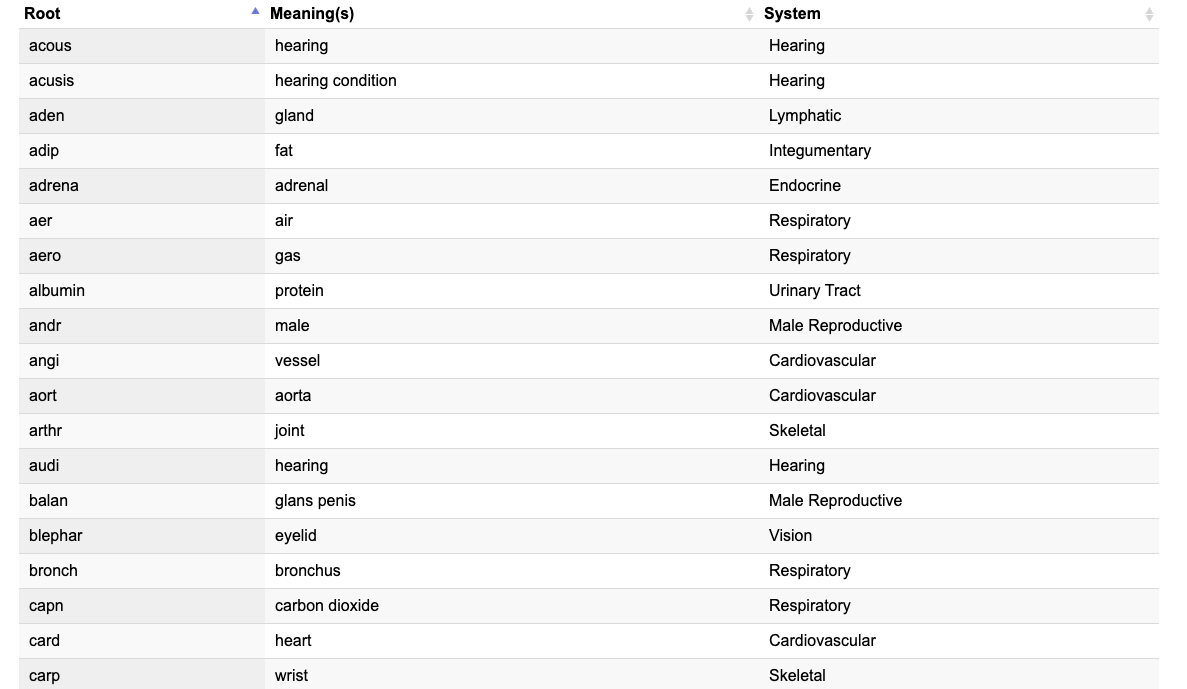 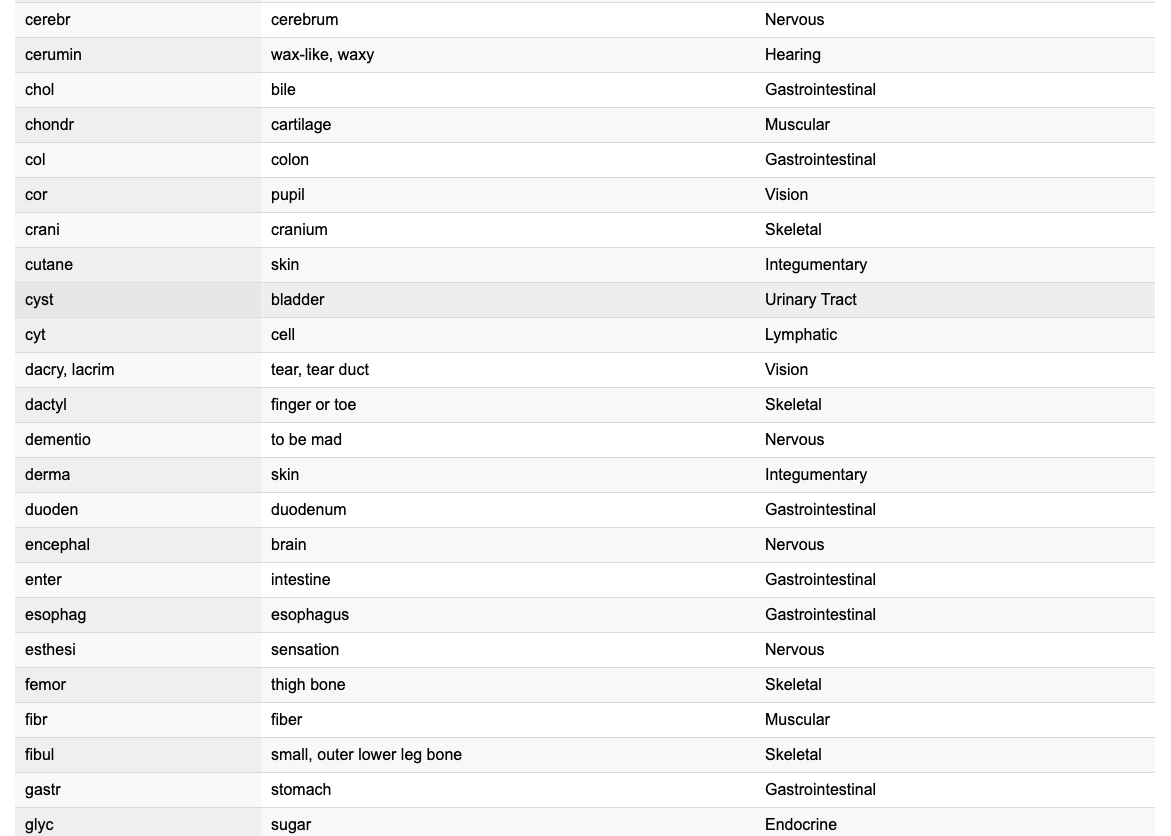 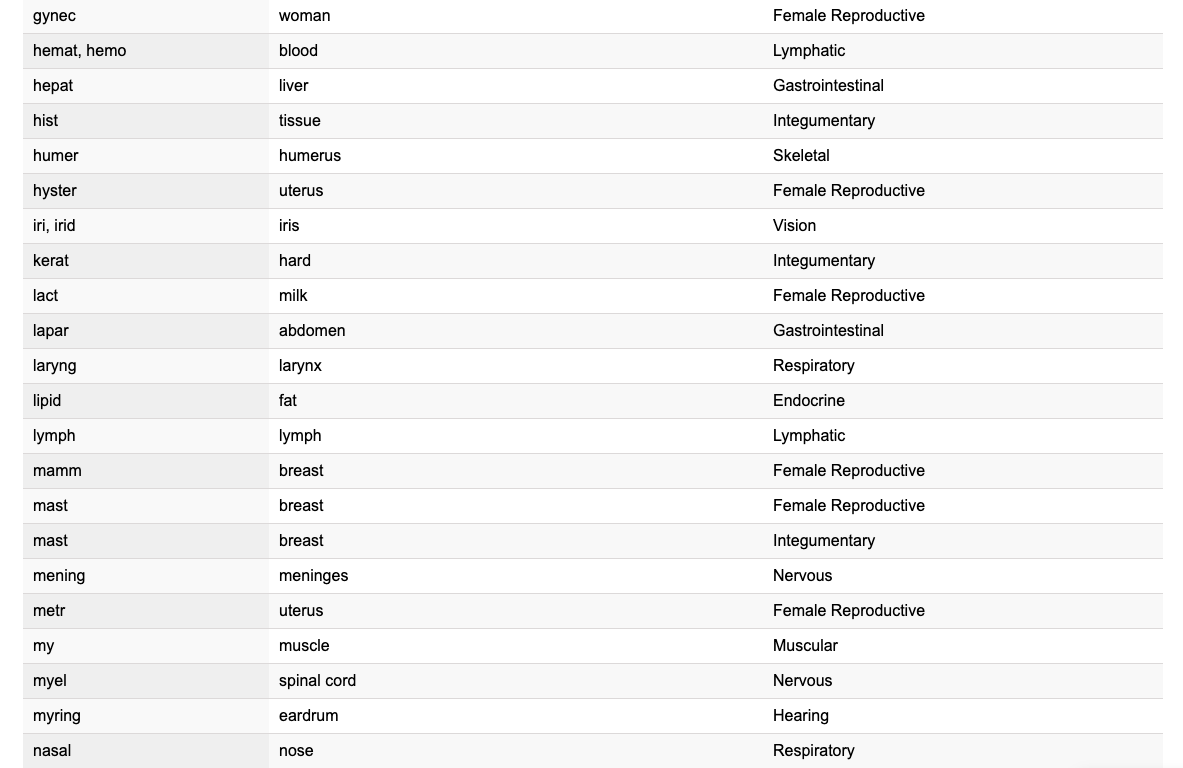 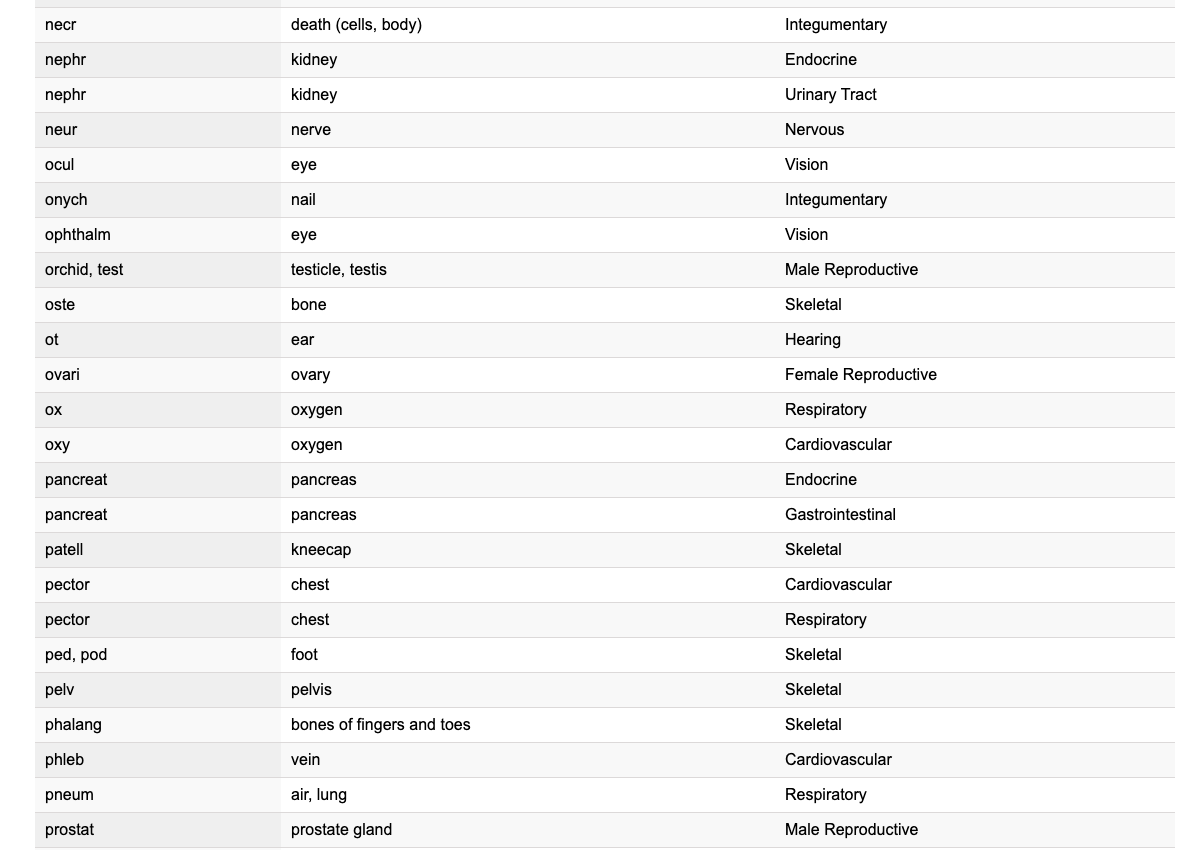 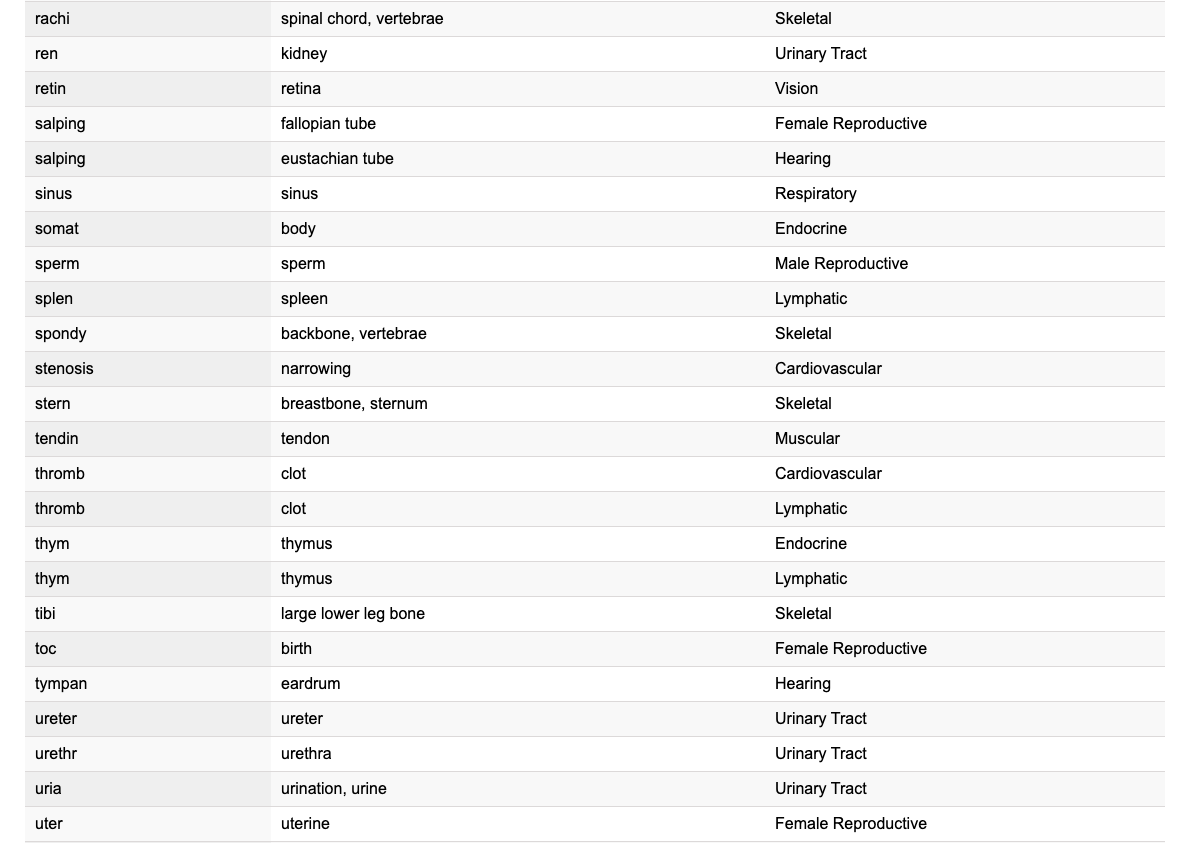 